LAW ENFORCEMENT BODY CAMERA TASK FORCE MEETINGTuesday, February 22, 2022, 9:30 a.m. virtually: Click here to join the meetingAGENDACall to order & attendance, 9:30 a.m. to 9:35 a.m.Vote to approve 2.8.22 minutes, 9:35 a.m. to 9:40 a.m.Public Comment Section, 9:40 a.m. to 10:00 a.m. Discussion of records requests, fees, Chief Sargent 10:00 a.m. to 10:40 a.m. & Cpt. McCarthy Body Cam Video demoSubcommittee updates, 10:40 a.m. to 10:50 a.m.Topics not reasonably anticipated, 10:50 a.m. to 11:00 a.m.Adjournment, 11:00 a.m.Next Meeting:March 8, 2022, 9:30 a.m.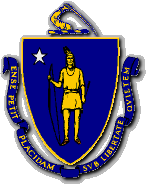 